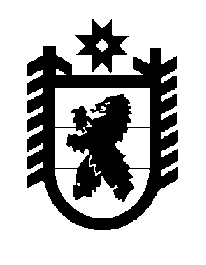 Российская Федерация Республика Карелия    ПРАВИТЕЛЬСТВО РЕСПУБЛИКИ КАРЕЛИЯРАСПОРЯЖЕНИЕот 12 августа 2013 года № 540р-Пг. Петрозаводск Внести в состав рабочей группы по подготовке к празднованию            100-летия образования Республики Карелия (далее – рабочая группа), образованной распоряжением Правительства Республики Карелия от              9 января 2013 года № 1р-П, изменения, изложив его в следующей редакции:             ГлаваРеспублики  Карелия                                                             А.П. Худилайнен«Худилайнен А.П.         -Глава Республики Карелия, руководитель рабочей группыГромов О.Ю.-первый заместитель Главы Республики Карелия по экономической политике, заместитель руководителя рабочей группыТельнов О.В.                  -заместитель Главы Республики Карелия – Министр строительства, жилищно-коммунального хозяйства и энергетики Республики Карелия, заместитель руководителя рабочей группыУлич В.В.-заместитель Главы Республики Карелия – Министр здравоохранения и социального развития Республики Карелия, заместитель руководителя рабочей группыЧмиль В.Я. -заместитель Главы Республики Карелия – Министр экономического развития Республики Карелия, заместитель руководителя рабочей группыМоисеев А.А. -первый заместитель Руководителя Администрации Главы Республики Карелия, ответственный секретарь рабочей группыЧлены рабочей группы:Члены рабочей группы:Члены рабочей группы:Баев В.Г. -Руководитель Администрации Главы Республики КарелияБогданова Е.В.-Министр культуры Республики КарелияБураков Д.Р. -Председатель Государственного комитета Республики Карелия по развитию информационно-коммуникационных технологийВавилова Н.И.-секретарь Общественной палаты Республики Карелия (по согласованию)Воронов А.М.-Министр по делам молодежи, физической культуре и спорту Республики КарелияГулевич Л.П.-глава администрации Сортавальского муниципального района (по согласованию)Зайков Н.Н.-депутат Законодательного Собрания Республики Карелия (по согласованию)Исаев А.В.             -депутат Законодательного Собрания Республики Карелия (по согласованию)Кирьянов В.А. -Председатель Государственного комитета Республики Карелия по туризмуКлеерова Т.С. -председатель Совета уполномоченных VII съезда карелов Республики Карелия (по согласованию) Косарев Д.Б.           -Председатель Государственного комитета Республики Карелия по управлению государственным имуществом и размещению заказов для государственных нуждКосенков И.С. -председатель общественной организации «Объединение организаций профсоюзов в Республике Карелия» (по согласованию)Кувшинова И.Б. -Министр образования Республики КарелияЛеонова И.Н.-начальник Управления записи актов гражданского состояния Республики КарелияЛогинова С.В.-депутат Законодательного Собрания Республики Карелия (по согласованию)Мануйлов Г.Н.-Министр сельского, рыбного и охотничьего хозяйства Республики КарелияМануйлов С.Н.-заместитель Министра экономического развития Республики КарелияМигунова Л.В. -Министр Республики Карелия по вопросам национальной политики, связям с общественными, религиозными объединениями и средствами массовой информацииМудель В.И.-Председатель Государственного комитета Республики Карелия по взаимодействию с органами местного самоуправленияМуллонен И.И.-директор Института языка, литературы и истории Федерального государственного бюджетного учреждения науки Карельский научный центр Российской академии наук (по согласованию)Орлов А.А.-депутат Законодательного Собрания Республики Карелия (по согласованию)Позднякова А.В.-депутат Законодательного Собрания Республики Карелия (по согласованию)Разумейчик Ю.К.-глава администрации Кемского муниципального района (по согласованию)Рогалевич А.С.-депутат Законодательного Собрания Республики Карелия (по согласованию)Савельев Ю.В.-исполняющий обязанности заместителя председателя Федерального государственного бюджетного учреждения науки Карельский научный центр Российской академии наук по научной работе (по согласованию)Саволайнен Т.И.  -Глава Пряжинского национального муниципального района, председатель Совета Пряжинского национального муниципального района (по согласованию)Седнева Н.А.-консультант Администрации Главы Республики КарелияСеменов В.Н.  -Председатель Законодательного Собрания Республики Карелия (по согласованию)Скрыников И.С.-Министр труда и занятости Республики КарелияТитов А.Ф.-председатель Федерального государственного бюджетного учреждения науки Карельский научный центр Российской академии наук (по согласованию)Тюфякина Н.С.          -начальник управления Администрации Главы Республики КарелияУсынин И.В.- заместитель Главы Республики Карелия – Министр финансов Республики КарелияУханов А.Г.-начальник Аппарата Законодательного Собрания Республики Карелия (по согласованию)Федотов Н.Н. -Председатель Государственного комитета Республики Карелия по обеспечению жизнедеятельности и безопасности населенияЧикалюк В.Ф.-Министр по природопользованию и экологии Республики КарелияЭтингоф К.З.           -Министр юстиции Республики Карелия».